حضرات السادة والسيدات،تحية طيبة وبعد،1	أود أن أحيطكم علماً بأن مشروع التوصية الجديدة ITU-T Y.2020 "المعمارية الوظيفية في بيئة الخدمات المفتوحة لشبكات الجيل التالي" كانت موضع تعليقات جوهرية أثناء فترة النداء الأخير في الإعلان AAP-53 بتاريخ 16 فبراير 2011.2	ونظراً لأن عملية مناقشة التعليقات بشأن هذه التوصية لا زالت جارية وأن من المخطط عقد اجتماع لجنة الدراسات قريباً، قرر رئيس لجنة الدراسات 13 بالتشاور مع مكتب تقييس الاتصالات، النظر في مشروع التوصية المذكورة أعلاه للحصول على الموافقة في اجتماع لجنة الدراسات 13 المزمع عقده في 20 مايو 2011 في جنيف، وفقاً للفقرة 2.4.4 من التوصية ITU-T A.8 كما هو مبين في الإعلان TSB AAP-56 المؤرخ 1 أبريل 2011.وتفضلوا بقبول فائق التقدير والاحترام.مالكولم جونسون	
مدير مكتب تقييس الاتصالاتمكتب تقييس الاتصالات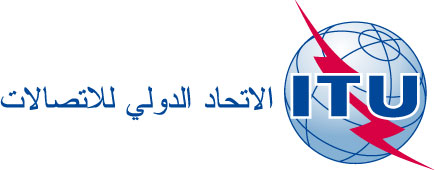 جنيف، 1 أبريل 2011المرجع:الإضافة 1 للرسالة
TSB Collective letter 8/13الهاتف:
الفاكس:
البريد الإلكتروني:+41 22 730 5126
+41 22 730 5853
tsbsg13@itu.intإلى إدارات الدول الأعضاء في الاتحاد، وأعضاء قطاع تقييس الاتصالات بالاتحاد، والمنتسبين إليه، المشاركين في أعمال لجنة الدراسات 13الموضوع:اجتماع لجنة الدراسات 13
جنيف، 20 مايو 2011اجتماع لجنة الدراسات 13
جنيف، 20 مايو 2011